单螺杆式冷水机组二号设备档案设备名称：单螺杆式冷水机组二号设备编号：NXY-LGLS-02使用部门：运维部填写日期：2021.09设备照片存档资料记录卡填表人：邢广源                                            填表日期：2021.09设备易损件清单填表人：  邢广源                                       填表日期： 2021.09      单螺杆式冷水机组二号    保养维修记录更换配件记录表              事故报告  2022年设备运行情况记录表填表人：                                      注：此表格有现场运行班组组长填写，年底上交公司。运行时间填写：如：12日运行18日停止。维修保养情况：如：20日维修。正面照片：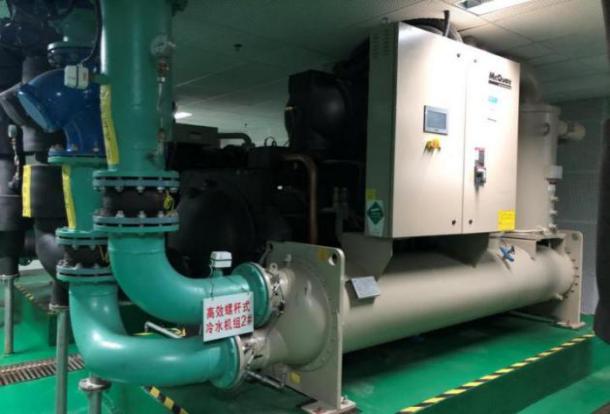 侧面照片：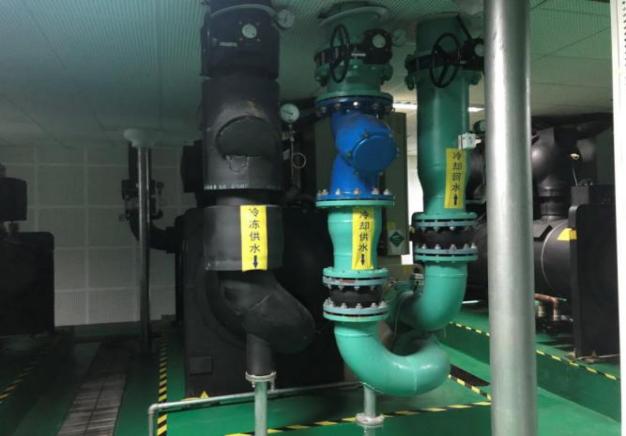 铭牌照片：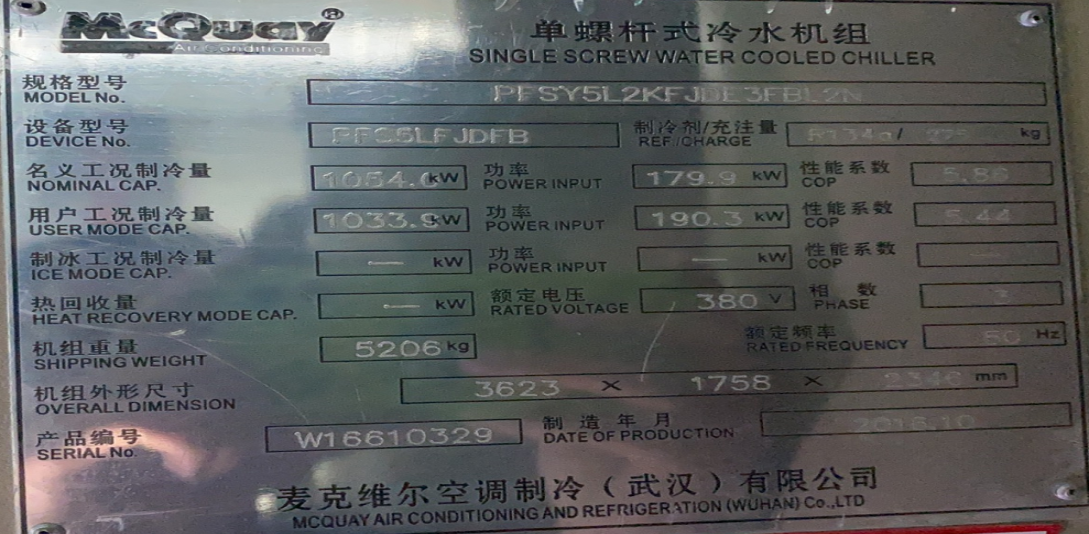 设备名称单螺杆式冷水机组二号规格型号PFSY5L2KFJDE3FBL2N设备编号NXY-LGLS-02生产厂家麦克维尔空调制冷（武汉）有限公司设备用途制冷外形尺寸3623x1758x2346mm生产日期2016.10设备重量5206kg安装日期出厂编号W16610329使用部门运维部使用日期设备详细参数：制冷剂/充注量：R134a/275kg；名义工况制冷量：1054.0kW；功率：179.9kW；性能系数：5.86；用户工况制冷量：1033.9kW；功率：190.3kW；性能系数：5.44；额定电压：380V；额定频率：50Hz；相数：3；设备详细参数：制冷剂/充注量：R134a/275kg；名义工况制冷量：1054.0kW；功率：179.9kW；性能系数：5.86；用户工况制冷量：1033.9kW；功率：190.3kW；性能系数：5.44；额定电压：380V；额定频率：50Hz；相数：3；设备详细参数：制冷剂/充注量：R134a/275kg；名义工况制冷量：1054.0kW；功率：179.9kW；性能系数：5.86；用户工况制冷量：1033.9kW；功率：190.3kW；性能系数：5.44；额定电压：380V；额定频率：50Hz；相数：3；设备详细参数：制冷剂/充注量：R134a/275kg；名义工况制冷量：1054.0kW；功率：179.9kW；性能系数：5.86；用户工况制冷量：1033.9kW；功率：190.3kW；性能系数：5.44；额定电压：380V；额定频率：50Hz；相数：3；设备技术资料设备技术资料设备技术资料设备技术资料序号资料名称份数存放处名称生产厂家型号规格材质数量备注冷冻油麦克维尔液40L油滤麦克维尔铁1干燥过滤器麦克维尔铁1传感器麦克维尔塑料4序号保养/维修时间保养/维修内容保养/维修人备注12021.8.11清洗过滤网冲洗管道邵洪亮 李文良22021.10.8清洗过滤网邵洪亮李文良32022.4.10清洗过滤网冲洗机组邵洪亮 李文良配件名称换件时间配件规格型号生产厂家数量换件人备注设备名称设备编号设备编号使用部门操作/保养人操作/保养人事故发生时间事故责任人事故责任人事故发生原因：事故发生原因：事故发生原因：事故发生原因：事故发生原因：事故发生原因：事故造成损失：事故造成损失：事故造成损失：事故造成损失：事故造成损失：事故造成损失：事故后处理方法：事故后处理方法：事故后处理方法：事故后处理方法：事故后处理方法：事故后处理方法：设备现运行情况：设备现运行情况：设备现运行情况：设备现运行情况：设备现运行情况：设备现运行情况：项目部意见：负责人：年  月  日项目部意见：负责人：年  月  日运维部意见：负责人：年  月  日运维部意见：负责人：年  月  日总经理意见：总经理：年  月  日总经理意见：总经理：年  月  日设备名称设备名称单螺杆式冷水机组二号单螺杆式冷水机组二号规格型号PFSY5L2KFJDE3FBL2NPFSY5L2KFJDE3FBL2N设备编号设备编号NXY-LGLS-02NXY-LGLS-02生产厂家麦克维尔空调制冷（武汉）有限公司麦克维尔空调制冷（武汉）有限公司所属项目所属项目团泊西区农学院团泊西区农学院投入运行时间每年运行情况每年运行情况每年运行情况每年运行情况每年运行情况每年运行情况每年运行情况月份运行情况运行情况维修保养情况维修保养情况维修保养情况备注1月停机停机2月停机停机3月停机停机4月停机停机5月停机停机6月停机停机7月停机停机8月停机停机9月1号开机1号开机10月1号停机1号停机11月停机停机12月停机停机